Ullensaker menighet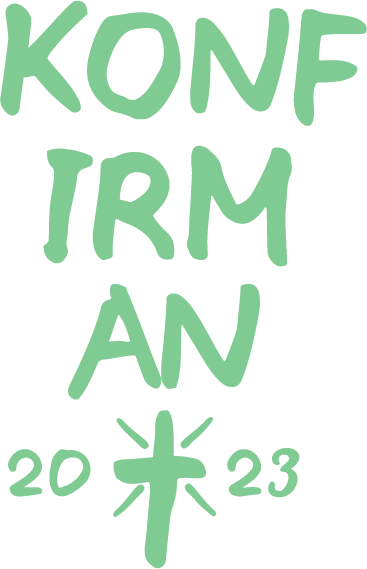 Konfirmant 2023Invitasjon til deg som ønsker å bli konfirmert i Ullensaker kirke! Vi i Ullensaker menighet starter til høsten det nye konfirmantåret som ender i konfirmasjon i september 2023. Dette brevet inneholder informasjon om vårt konfirmantopplegg og viktige datoer, og sendes ut til alle medlemmer og tilhørende i Den norske kirke. Vi håper du har lyst til å konfirmere deg hos oss!Undervisning: Konfirmantundervisning på Kløfta menighetssenter fra uke 44. Dette kan bli justert etter hvor stort kullet blir. I undervisningen er konfirmantene aktive deltakere blant annet i aktivitet, samtale og refleksjon. Konfirmantene kan velge mellom fire ulike linjer:Klassisk konfirmant: Vanlig undervisning på tirsdager eller torsdager annenhver uke 14.30-15.30.Alfhallen: Undervisning i Alfhallen med mye aktivitet, annen hver onsdag 13.00-14.30Late night torsdag: Undervisning torsdag kveld 20.00-21.30. Mye spill og aktiviteter. Noe færre enn annenhver uke.Sommerleirkonfirmant: delta på sommerleir 5 dager + færre undervisningssamlinger (a 3 timer enkelte lørdager). Denne er fin for de som er mye opptatt gjennom året.Deltakelse: Konfirmantene får flere oppdrag gjennom konfirmantåret i tillegg til linjevalgene. De skal delta på 8 gudstjenester. Noen er obligatoriske, men de fleste kan de selv velge hvilke de vil delta på. Konfirmantene deltar også på Kirkens Nødhjelps fasteaksjon. Konfirmantene er med som ministranter i gudstjenesten 1 gang i løpet av konfirmanttiden. Når konfirmantene er ministranter oppfordrer vi foreldrene til å være med. Mer informasjon om dette kommer. Konfirmantene får utdelt konfirmantboken «Konflogg» som de skal notere i når de er på undervisning og gudstjenester. Den skal de alltid ha med seg!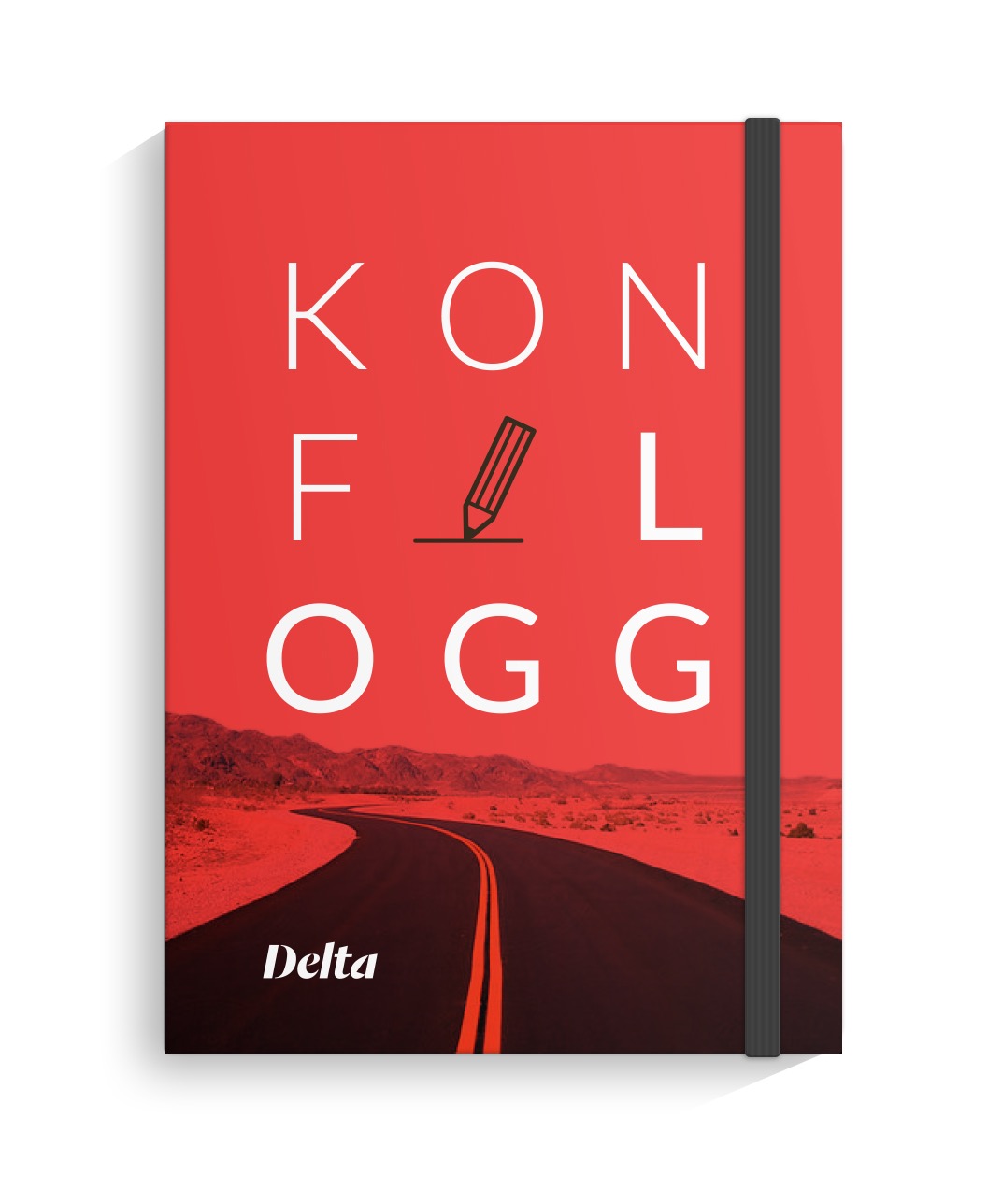 Leir: For mange er leir høydepunktet i konfirmanttiden. Konfirmantene kan velge mellom to leirer. Konfirmantweekend Lillehammer begynnelsen av februar 2023. Pris for leir + resten av konfirmanttiden er 1.850 kroner. Sommerleir Grimstad 31.7 – 04.08 eller 04.08 – 08.08.august 2023. Pris for leir + resten av konfirmanttiden er 4000 kroner.Dette er to flotte leirer med mange aktiviteter og opplevelser. Begge leirene arrangeres av organisasjonen Hekta. Dette er en organisasjon som kun er til for å lage leir sammen med Den norske kirke. Konfirmantene meldes inn i Hekta for at menigheten skal få tildelt Frifondmidler som menigheten bruker i konfirmantopplegget og for å få en billigere leir. Det er mulig ikke å melde seg inn i Hekta, men da koster leir noe mer. Det er også mulig å melde seg på begge leirene.Pris: Prisen for konfirmantåret 2021 er 1.850kr eller 4000kr. Pris inkluderer leir +materiell. Vi er klar over at dette er mye penger. Betaling kan gjøres ved delbetaling. Hvis det skulle være vanskelig eller umulig å betale konfirmantavgiften ber vi dere ta kontakt. Vi vil at alle som ønsker det skal bli konfirmert og har gode løsninger i forhold til sponsing eller dekning av utgifter!Konfirmanttid for alle: Vi tilrettelegger for at en kan ha en god og utbytterik konfirmasjonstid uavhengig av hvilket funksjonsnivå en har, enten det er av fysisk eller psykisk karakter. Vi opplever hele tiden at det kan være berikende for alle at vi er forskjellige! Alle skal kunne være med. Ta kontakt med oss så tilpasser vi vårt opplegg.Ikke døpt? For å bli konfirmert må du være døpt. Men du trenger ikke å være døpt før konfirmanttiden starter. Som regel er det flere konfirmanter som bli døpt i løpet av konfirmanttiden. Dette kan gjøres i en egen privat seremoni, eller på en vanlig gudstjeneste. Hvis du er døpt et annet sted enn i Ullensaker kirke må du levere kopi av dåpsattest slik at vi får registrert det hos oss.Påmelding og annen informasjon: Påmeldingen kan gjøres allerede nå på linken under. Det viktigste nå er kontaktinformasjonen din, resten kan vi ordne til høsten. Siste frist for å melde seg på er 1.oktober. Det er mulig å ringe kirkekontoret på tlf 63926520 for hjelp med registrering. Påmelding skjer på følgende side: https://minkirkeside.no/ullensaker . Vi håper at flest mulig av dere har lyst til å være med oss og ha en spennende konfirmanttid det neste året. Mange opplever denne tiden som lærerik og interessant og full av gode minner for livet. Ta gjerne kontakt med oss hvis det er noe dere lurer på! og husk informasjonsmøte 8.september 18.00 i Ullensaker kirke.Kontaktperson for innmelding er:Kapellan Brage Molteberg MidtsundEpost: brage@ullensaker.kirkene.net Telefon: 95138460 Vennlig hilsen Ullensaker menighet 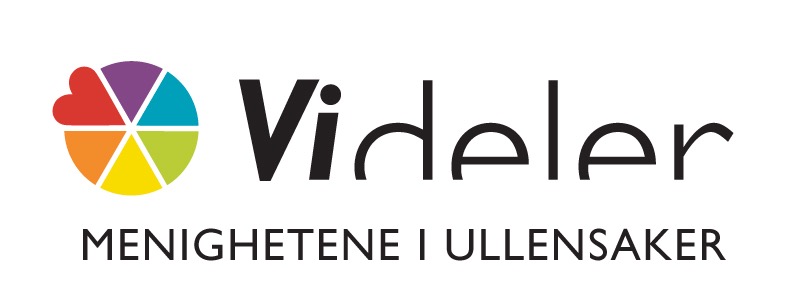 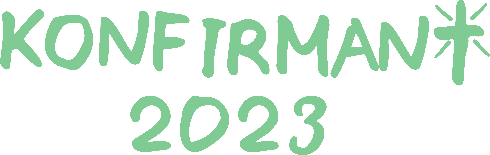 Viktige datoerViktige datoer8.September 2022 kl.18.00Informasjonsmøte i Ullensaker kirke.  1.oktober 2022Påmeldingsfrist https://minkirkeside.no/ullensaker Vær nøye med å velge Ullensaker menighet13.november 2021 kl.11.00Presentasjonsgudstjeneste i Ullensaker kirke. Obligatorisk for konfirmanter og foreldre. Uke 44- UndervisningBegynnelsen av februar 2022Konfirmantweekend på Lillehammer (for Klassisk-, Musikk- og Diakonikonfirmanter)28.mars kl. 17.30-21.00FasteaksjonenMai 2023 Salmekveld for konfirmanter og foreldreMai 2023ForeldremøteBegynnelsen av augustKonfirmantleir i Grimstad (For Sommerleir-konfirmanter)23.og 24. september 2021Konfirmasjonsgudstjenester klokken 11.00 og 13.00Du får ønsket dag, vi fordeler tidspunkt tidlig høsten 2022. Lørdagen kan vi måte utvide til tre gudstjenester 11.00, 13.00 og 15.00.